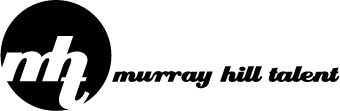 Ceremony PlannerPlease consult your contract with Murray Hill Talent to verify times.  Additional performance times may incur additional fees.IMPORTANT NOTICE CONCERNING OUTDOOR CEREMONIES:  DJs must be provided with a shaded are to perform under, and within 25 feet of a standard electrical outlet.Please state “No Preference” if have no specific requestWedding couple’s names and date of wedding:									Ceremony Venue: 					  Specific Area:  						Name of DJ:  ______________________________________________Processional for Parents and/or Mothers:										(We recommend using the same piece for the entire bridal party, including parents, bridesmaids and groomsmen).Processional for Groomsmen and/or Groom:										Processional for Bridesmaids/Attendants:										Number of Bridesmaids/Attendants:		Number of Junior Bridesmaids/Ushers/Ring Bearers:	Processional for Bride:												Mid-ceremony Music: (i.e. communion, between readings, unity candle, presentation of flowers, etc. if any)The last words the officiant will say before DJ plays recessional music:Recessional for Wedding Party:											Please return this to your agent no later than one week prior to the wedding.